АКТобщественной проверкипо обращениям жителей города, на основании плана работы Общественной палаты г.о. Королев, в рамках проведения системного и комплексного общественного контроля, проведен общественный контроль организации остановочного пункта «Передовая текстильщица».Сроки проведения общественного контроля: 14.07.2020 г.Основания для проведения общественной проверки: по обращениям гражданФорма общественного контроля: мониторингПредмет общественной проверки: общественный контроль состояния остановочного пункта «Передовая текстильщица».Состав группы общественного контроля:Члены комиссии «по ЖКХ, капитальному ремонту, контролю за качеством работы управляющих компаний, архитектуре, архитектурному облику городов, благоустройству территорий, дорожному хозяйству и транспорту» Общественной палаты г.о. Королев: 1. Белозёрова Маргарита Нурлаяновна – председатель комиссии2. Журавлёв Николай Николаевич – член комиссииОбщественная палата г.о. Королев 19 октября 2019 года, по обращениям жителей, провела общественный контроль остановочного пункта "Передовая текстильщица" на соответствие требованиям ГОСТа. Было установлено: названный остановочный пункт общественного транспорта не имел остановочной площадки, павильона, скамьи, урны для мусора и т.д. Общественная палата рекомендовала Администрации города переоборудовать объект – создать фронт посадки по всей зоне остановки и установить остановочный павильон. 18 декабря 2019 года при поддержке заместителя главы Администрации города Светланы Константиновны Викуловой и при её содействии состоялась выездная рабочая встреча на объекте членов общественной палаты с представителем Администрации города, МосАвтодора и активными жителями микрорайона, в ходе которой был определен План действий по приведению данного остановочного пункта к соответствию требованиям ГОСТа.Также, заместитель главы Администрации города Светлана Константиновна Викулова рекомендовала Общественной палате озвучить эту проблему в правительстве Московской области. 29 января 2020 года вопрос по оборудованию остановочного пункта "Фабрика "Передовая Текстильщица " в мкр.Текстильщик с установкой автопавильона был озвучен председателем комиссии по ЖКХ Общественной палаты Маргаритой Белозёровой на личном приёме у заместителя министра транспорта и дорожной инфраструктуры Московской области И.Г. Королева. Вопрос был взят замминистром на контроль.Общественная палата 14 июля 2020 года провела контрольные мероприятия по организации остановочного пункта в мкр.Текстильщик. Проверка показала: остановочный пункт организован. Оборудован остановочной площадкой, автопавильоном, скамейкой, урной для мусора и т.д. Объект приведён в нормативное состояние в установленные Планом срокиБЫЛО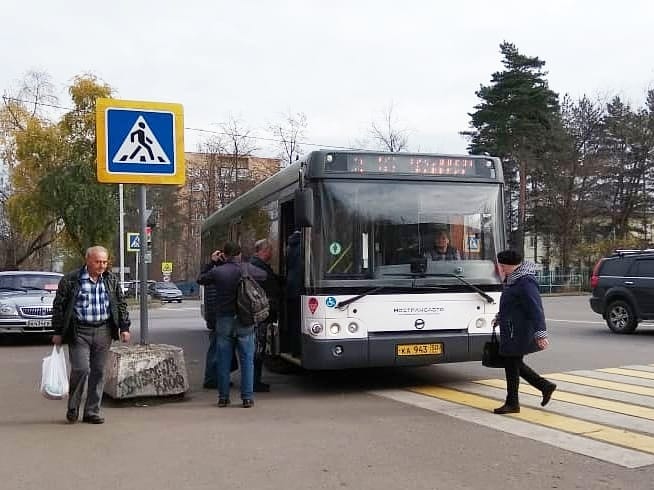 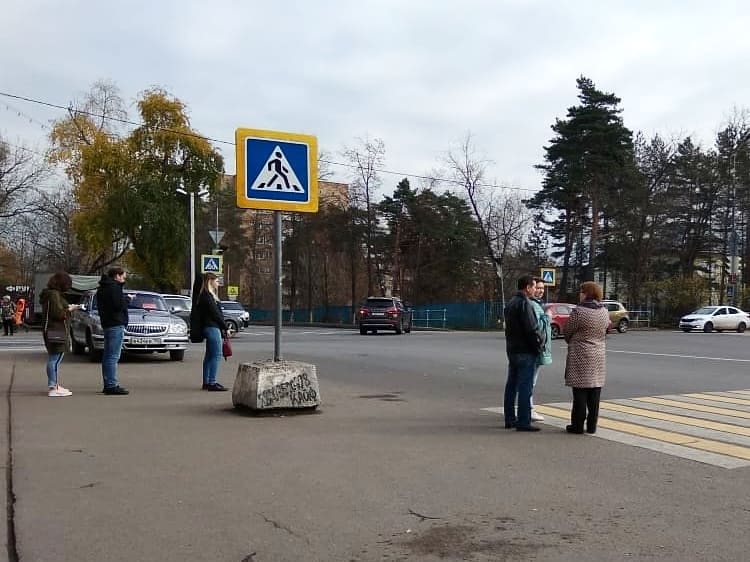 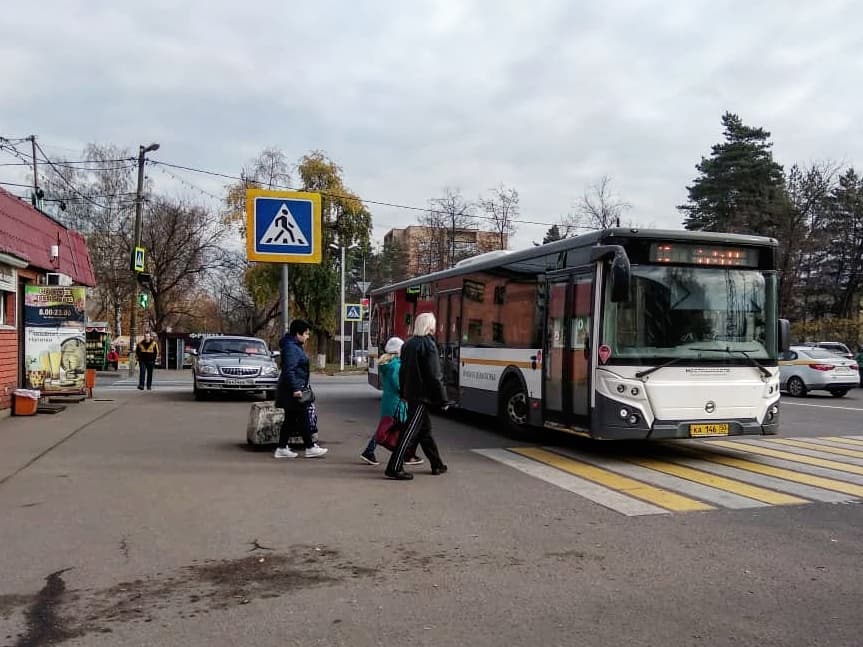 СТАЛО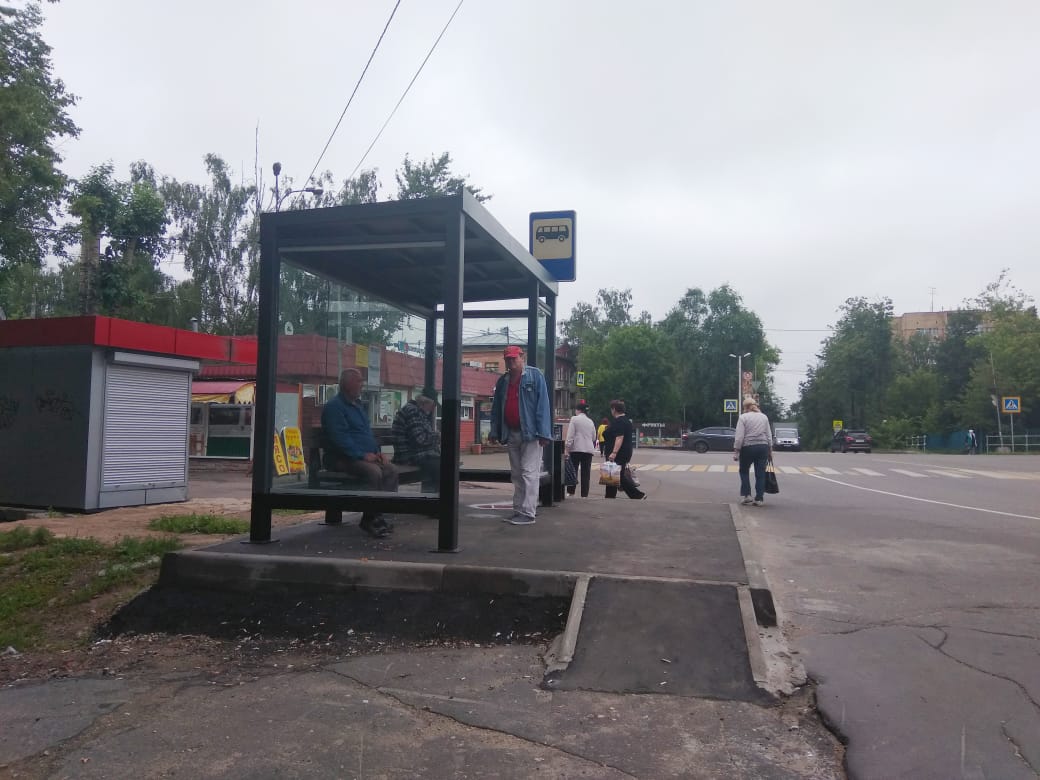 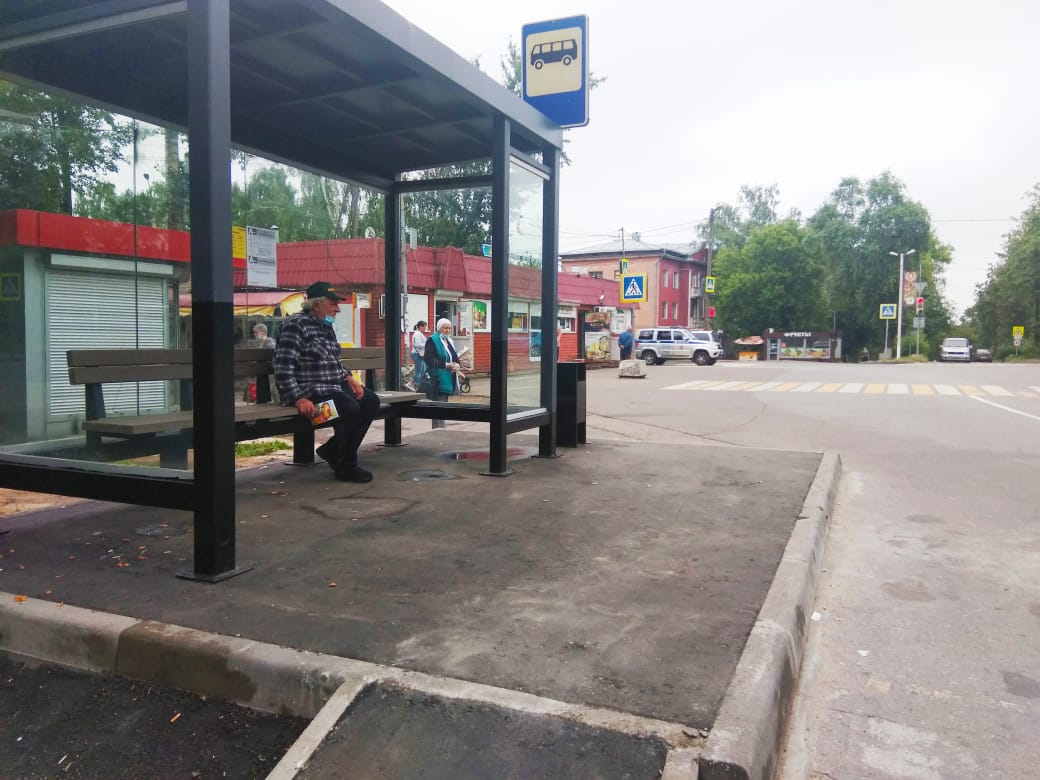 Прилыпек0хз5ел 9 –и «УТВЕРЖДЕНО»Решением Совета Общественной палаты г.о. Королев Московской областиПредседатель комиссии «по ЖКХ, капитальному ремонту, контролю за качеством работы управляющих компаний, архитектуре, архитектурному облику городов, благоустройству территорий, дорожному хозяйству и транспорту» Общественной палаты г.о.Королев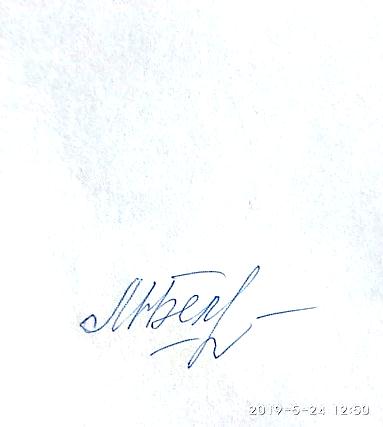 М.Н. Белозерова